LUGAR: _______________________________________________________________________FECHA: ___________________________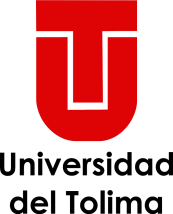 PROCEDIMIENTO ESTRATEGIA DE RENDICIÓN DE CUENTASPágina 1 de 1PROCEDIMIENTO ESTRATEGIA DE RENDICIÓN DE CUENTASCódigo: PI-P05-F02Código: PI-P05-F02Versión: 05PARTICIPACIÓN DE LA CIUDADANÍA EN   AUDIENCIA PÚBLICA DE RENDICIÓN DE CUENTAS Fecha Aprobación:PARTICIPACIÓN DE LA CIUDADANÍA EN   AUDIENCIA PÚBLICA DE RENDICIÓN DE CUENTAS 15 -03 - 2022Recomendación: Es importante que tenga en cuenta que los hechos sobre los cuales se va a pronunciar, estén relacionados con los temas definidos en la agenda y desarrollo del evento de  Rendición de Cuentas.DATOS GENERALES DEL SOLICITANTE Nombre: (opcional) _______________________________________________Correo Electrónico: (para respuesta posterior a al evento, si, así lo desea) _______________________________________________________________Lugar de Procedencia: ___________________________________________Grupo al que pertenece: Estudiante, aspirante, Docente, funcionario, graduado, Asociación sindical, Gremios, Organismo de control, medios de comunicación, Organizaciones sociales, asociaciones, veedurías, proveedores)________________________________________________________Marque con una X Según Corresponda Actúa en forma personal: _____  Actúa en representación de una organización, asociación u otro: ______ ¿Cuál? ___________________________________________________________DESCRIBA BREVEMENTE SU PREGUNTA, PROPUESTA, OBSERVACIÓN O RECOMENDACIÓN.       _______________________________________________________________________________    ______________________________________________________________________________________________________________________________________________________________